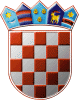 REPUBLIKA HRVATSKAKRAPINSKO – ZAGORSKA ŽUPANIJAGRAD ZLATARGRADSKO VIJEĆEKLASA: 024-02/22-01/10URBROJ: 2140-07-01-22-3Zlatar, 19. rujna 2022. ZAPISNIK13. sjednice Gradskog vijeća Grada Zlatara održane 19. rujna 2022. godine u Galeriji izvorne umjetnosti Zlatar, Zagrebačka 3 u Zlataru. Početak u 19.03 sati.NAZOČNI:Vijećnici: Tihomir Pazman, Božidar Hanžek, Jurica Hendija, Ivona Bingula, Danijela Findak, Juraj Žerjavić, Ivana Parlov Roksandić, Damir Bručić, Davor Kljak, Nikolina PuklinOstali: Jasenka Auguštan-Pentek, gradonačelnica Grada ZlataraMladen Krušelj, pročelnik Jedinstvenog upravnog odjela Službenici Jedinstvenog upravnog odjela: Vinko Bajzek, Tihana Mendek, Laura Bingula, Mateja Stažnik,  Mirela Škuranec Lesičar, Maja Šimunić (zapisničar)Sabina Pušec, novinarka Zagorskog listaMirjana Bukal, novinarka Radio ZlataraJan Pukljak, studentODSUTNI: Matija Ožvald, Valentino Lisek , Srećko Pozaić (opravdano)Sjednicu vodi predsjednica Gradskog vijeća Danijela Findak, pozdravlja prisutne i otvara 13. sjednicu Gradskog vijeća Grada Zlatara. Konstatira kako je na sjednici prisutno ukupno 10 od 13 vijećnika, kako se mogu donositi pravovaljane odluke te da su vijećnicima uredno dostavljeni svi materijali za sjednicu vijeća po točkama predloženog dnevnog reda.Predsjednica je dala slijedeći dnevni red na glasovanje:  D N E V N I     R E DUsvajanje zapisnika 12. sjednice Gradskog vijeća Grada Zlatara,Donošenje Odluke o potvrđivanju Odluke o stavljanju van snage Odluke o osnivanju postrojbe civilne zaštite opće namjene Grada Zlatara,Procjena ugroženosti od požara i tehnološke eksplozije za Grad Zlatar i Plan zaštite od požara za Grad Zlatar,Donošenje Odluke o određivanju pravnih osoba od interesa za sustav civilne zaštite Grada Zlatara,Donošenje Odluke o financiranju javne ustanove Zagorska javna vatrogasna postrojba iznad minimalnih financijskih standarda,Razmatranje i usvajanje Izvješća o radu Vatrogasne zajednice Grada Zlatara i Dobrovoljnih vatrogasnih društava Zlatar, Donja Batina i Belec za 2021. godinu,Uključivanje u akciju Gradovi i općine – prijatelji djece,Donošenje Odluke o utvrđivanju statusa nerazvrstane ceste – javnog dobra u općoj uporabi, NC Juranščina – Belecgrad,Usvajanje Izvješća o provedbi Plana upravljanja imovinom u vlasništvu Grada Zlatara za 2021. godinu,Polugodišnji izvještaj o izvršenju Proračuna Grada Zlatara za 2022. godinu,Koncesija za obavljanje komunalne djelatnosti dimnjačarskih poslova na području Grada Zlatara – pripremne radnje,Financijska revizija Grada Zlatara za 2021. godinu,Polugodišnje izvješće o radu gradonačelnice Grada Zlatara za razdoblje od 01.01. do 30.06. 2022. godine,Pitanja i prijedlozi.Kako nije bilo rasprave, predsjednica Danijela Findak dala je na glasovanje predloženi dnevni red. Od prisutnih 10 vijećnika, 10 je glasovalo „ZA“ i 0 „PROTIV“ te je dnevni red prihvaćen.Točka 1.Predsjednica Danijela Findak otvara raspravu o usvajanju Zapisnika 12. sjednice Gradskog vijeća Grada Zlatara. Kako nije bilo primjedbi na zapisnik, predsjednica je 1. točku dala na glasovanje.Od prisutnih 10 vijećnika, 10 je glasovalo „ZA“,  0 „PROTIV“  i 0 „SUZDRŽAN“ te je Gradsko vijeće usvojilo Zapisnik 12. sjednice Gradskog vijeća Grada Zlatara. Točka 2.Predsjednica Danijela Findak otvara raspravu o donošenju Odluke o potvrđivanju Odluke o stavljanju van snage Odluke o osnivanju postrojbe civilne zaštite opće namjene Grada Zlatara. Vijećnik Davor Kljak postavlja pitanje zašto se odluka stavlja van snage. Pročelnik Mladen Krušelj daje pojašnjenje da je zakon dozvolio stavljanje iste van snage kako se ne bi morala osnivati posebna postrojba civilne zaštite. Napominje da treba potvrditi tu odluku zbog donošenja novog plana civilne zaštite. Nije bilo daljnje rasprave pa je predsjednica stavila točku 3. na glasanje. Od 10 prisutnih vijećnika, 10 je glasovalo „ZA“, 0 „PROTIV“ i 0 „SUZDRŽAN“ te je Gradsko vijeće donijelo Odluku o potvrđivanju Odluke o stavljanju van snage Odluke o osnivanju postrojbe civilne zaštite opće namjene Grada Zlatara. Točka 3.Predsjednica Gradskog vijeća Danijela Findak otvara raspravu o točki  Procjena ugroženosti od požara i tehnološke eksplozije za Grad Zlatar i Plan zaštite od požara za Grad Zlatar.Pročelnik Mladen Krušelj navodi kako je potrebno donošenje procjene i plana sukladno zakonu.  Pitanja ni rasprave nije bilo, pa je predsjednica dala točku 3. na glasanje.Od 10 prisutnih vijećnika, 10 je glasovalo „ZA“, 0 „PROTIV“ i 0 „SUZDRŽAN“ pa je slijedom toga prihvaćena Odluka o donošenju Procjene ugroženosti od požara i tehnološke eksplozije i Plan zaštite od požara za Grad Zlatar. Točka 4.Predsjednica otvara raspravu o točki donošenje Odluke o određivanju pravnih osoba od interesa za sustav civilne zaštite Grada Zlatara. Nije bilo rasprave pa je predsjednica stavila točku  na glasanje. Od 10 prisutnih vijećnika, 10 je glasovalo „ZA“, 0 „PROTIV“ i 0  „SUZDRŽAN“ te Gradsko vijeće donijelo Odluku o određivanju pravnih osoba od interesa za sustav civilne zaštite  Grada Zlatara. Točka 5.Predsjednica gradskog vijeća otvara raspravu o donošenju Odluke o financiranju javne ustanove Zagorska javna vatrogasna postrojba iznad minimalnih financijskih standarda. Gradonačelnica Jasenka Auguštan Pentek daje pojašnjenje kako je održana skupština Zagorske javne vatrogasne zajednice gdje su tražena veća sredstva kako bi mogla opstati, ali s obzirom na to da povećanje nije predviđeno u proračunu za tekuću godinu, isto je odgođeno za sljedeću godinu. Daljnje rasprave ni pitanja nije bilo, pa je točka stavljena na glasanje. Od 10 prisutnih vijećnika, 10 je glasovalo „ZA“, 0 „PROTIV“ i 0 „SUZDRŽAN“ i donesena je Odluka o financiranju javne ustanove Zagorska javna vatrogasna postrojba iznad minimalnih financijskih standarda.Točka 6.Predsjednica otvara raspravu o točki Razmatranje i usvajanje Izvješća o radu Vatrogasne zajednice Grada Zlatara i Dobrovoljnih vatrogasnih društava Zlatar, Donja Batina i Belec za 2021. godinu. Pitanja ni rasprave nije bilo pa je predsjednica dala točku na glasanje.Od 10 prisutnih vijećnika, 10 je glasovalo „ZA“, 0 „PROTIV“ i 0 „SUZDRŽAN“ pa je slijedom toga usvojeno Izvješće o radu Vatrogasne zajednice Grada Zlatara i Dobrovoljnih vatrogasnih društava Zlatar, Donja Batina i Belec za 2021. godinu. Točka 7.Predsjednica otvara raspravu o točki Uključivanje u akciju Gradovi i općine – prijatelji djece.Gradonačelnica pojašnjava da Grad Zlatar ima osnovano Društvo naša djeca Grada Zlatara koje provodi razne akcije i aktivnosti, a ovo je samo dio procedure kako bi Grad Zlatar postao Grad-prijatelj djece. Daljnje rasprave nije bilo pa je točka 7. stavljena na glasanje. Od 10 prisutnih vijećnika, 10 je glasovalo „ZA“, 0 „PROTIV“ i 0 „ SUZDRŽAN“ pa je sukladno tome donesena odluka o Uključivanju u akciju Gradovi i općine – prijatelji djece. Točka 8.Predsjednica Gradskog vijeća otvara raspravu o točki Donošenje Odluke o utvrđivanju statusa nerazvrstane ceste – javnog dobra u općoj uporabi, NC Juranščina – Belecgrad. Gradonačelnica Jasenka Auguštan-Pentek navodi kako je u  tijeku prijava na natječaj za izradu šumske ceste Juranščina-Belecgrad i shodno tome potrebno je imati parcelacijski elaborat te odluku da bi se krenulo s prijavom na natječaj za uređenje ceste do planinarskog doma.Vijećnik Božidar Hanžek postavlja pitanje o tome je li u uređenje ceste uključeno i asfaltiranje. Gradonačelnica i pročelnik pojašnjavaju kako se šumska cesta ne smije asfaltirati jer to nije ekološki prihvatljivo i tokom 5 godina nakon provedbe projekta cesta mora biti uređena prema natječaju, a nakon toga se može asfaltirati.Rasprave više nije bilo pa je predsjednica stavila točku na glasanje. Od 10 prisutnih vijećnika, 10 je glasovalo „ZA“, 0 „PROTIV“ i 0 „SUZDRŽAN“ i slijedom toga je donešena Odluka o utvrđivanju statusa nerazvrstane ceste – javnog dobra u općoj uporabi, NC Juranščina – Belecgrad.Točka 9.Predsjednica Gradskog vijeća otvara raspravu o točki usvajanje Izvješća o provedbi Plana upravljanja imovinom u vlasništvu Grada Zlatara za 2021. godinu. Gradonačelnica objašnjava da je i to još jedna od zakonskih obaveza koja se donosi svake godine. Uslijedila je kraća rasprava o imovini u vlasništvu Grada Zlatara. Nakon rasprave, predsjednica je stavila točku 9. na glasanje. Od 10 prisutnih vijećnika, 10 je glasovalo „ZA“, 0 „PROTIV“ i 0 „SUZDRŽAN“ pa je Gradsko vijeće usvojilo Izvješće o provedbi Plana upravljanja imovinom u vlasništvu Grada Zlatara za 2021. godinu. Točka 10.Predsjednica Gradskog vijeća otvara raspravu o točki Polugodišnji izvještaj o izvršenju Proračuna Grada Zlatara za 2022. godinu. Vijećnik Davor Kljak govori da bi bio puno zadovoljniji da je polugodišnja realizacija proračuna puno veća i da je realizirano asfaltiranje puteva. Govori da da je po drugim općinama i gradovima asfaltiranje izvršeno u prvih šest mjeseci. Gradonačelnica mu odgovara kako asfaltiranje u drugim općinama i gradovima nije izvršeno u prvim mjesecima jer je potrebno da se provedu natječaji i nabave te da iz tog razloga asfaltiranje svugdje kreće u drugih 6 mjeseci. Isto tako govori da je vrlo zadovoljna izvršenjem proračuna jer je isto za 6 mjeseci skoro 18 milijuna kuna što je rijetko kada moguće. To je pokazatelj da nam raste proračun slijedom uspješnosti povlačenja sredstava iz EU fondova.  Mirela Škuranec Lesičar, djelatnica Jedinstvenog upravnog odjela Grada Zlatara dodaje da je dosta toga bilo ugovoreno i prije samo što fakture stižu kasnije. Daljnje rasprave nije bilo pa je predsjednica stavila točku na glasanje. Od 10 prisutnih vijećnika, 8 je glasovalo „ZA“, 0 „PROTIV“ i 2 „SUZDRŽAN“ pa je slijedom istog usvojen Polugodišnji proračun Grada Zlatara za 2022.godinu. Točka 11.Predsjednica Gradskog vijeća otvara raspravu o točki Koncesija za obavljanje komunalne djelatnosti dimnjačarskih poslova na području Grada Zlatara – pripremne radnje. Pročelnik Mladen Krušelj objašnjava kako Grad Zlatar daje koncesiju za rad dimnjačara. Koncesija ističe početkom sljedeće godine  i prije toga je potrebno objaviti novi natječaj. Povjerenstvo za  koncesije je odradilo pripremne radnje i sada je na vijećnicima da iste potvrde kako bi mogle kao takve ići kao prilog natječaju. Pitanja ni rasprave nije bilo pa je predsjednica Gradskog vijeća stavila točku na glasanje. Od 10 prisutnih vijećnika, 10 je glasovalo „ZA“, 0 „PROTIV“ i 0 „SUZDRŽAN“  pa je slijedom toga prihvaćena točka Koncesija za obavljanje komunalne djelatnosti dimnjačarskih poslova na području Grada Zlatara – pripremne radnje. Točka 12.Predsjednica Gradskog vijeća otvara raspravu o točki Financijska revizija Grada Zlatara za 2021. godinu. Gradonačelnica govori kako je obavljena financijska revizija više gradova i općina, pa tako i Grada Zlatara  i da je vrlo zadovoljna rezultatima iste. Napominje kako je Grad dobio smjernice kojima se treba voditi u daljnjem radu i ispraviti pojedine stvari. Vijećnik Davor Kljak postavlja pitanje o tome je li Grad Zlatar dužan reviziji poslati učinjene promjene. Gradonačelnica mu odgovara potvrdno. Pitanja i rasprave nije bilo pa je predsjednica stavila točku na glasanje. Od 10 prisutnih vijećnika, 10 je glasovalo „ZA“, 0 „PROTIV“ i 0 „SUZDRŽAN“ pa je slijedom toga prihvaćen Zaključak o financijskoj reviziji Grada Zlatara za 2021. godinu. Točka 13.Predsjednica Gradskog vijeća otvara raspravu o točki Polugodišnje izvješće o radu gradonačelnice Grada Zlatara za razdoblje od 01.01. do 30.06.2022. godine. Vijećnik Davor Kljak napominje da ima iste argumente za ovu točku kao i za točku 10. jer je to povezano.  Više rasprave nije bilo pa je predsjednica stavila točku na glasanje. Od 10 prisutnih vijećnika, 8 je glasovalo „ZA“, 0 „PROTIV“ i 2 “SUZDRŽAN“ pa je slijedom toga prihvaćeno Polugodišnje izvješće o radu gradonačelnice Grada Zlatara za razdoblje od 01.01. do 30.06. 2022. godine. Točka 14.Predsjednica Gradskog vijeća otvara raspravu pod točkom Pitanja i prijedlozi. Vijećnik Juraj Žerjavić postavlja pitanje o aglomeraciji odnosno o tome da li postoji način da se utječe na tijek radova. Smatra da bi bilo dobro da se prvo saniraju ceste koje su raskopane, a da se onda ide u daljnje radove kopanja.  Gradonačelnica mu odgovara da nema puno informacija o tome i da to nije u domeni Grada, ali da je bilo rečeno da će se prvo asfaltirati ceste gdje se i prvo krenulo s radovima. Napominje da će prioriteti biti županijske ceste. Uslijedila je kraća rasprava o radovima na cestama vezano uz aglomeraciju. Vijećnik Tihomir Pazman je postavio pitanje vezano uz rasvjetu u Ulici Gradec i postavljanje lampi. Gradonačelnica mu odgovara da su ugovori potpisani s izvođačem radova i  lampe naručene, ali da zbog cjelokupne situacije kasni dostava istih. Vijećnik Tihomir Pazman postavlja pitanje o popravku i asfaltiranju u Martinečkoj ulici od strane Zagorskog vodovoda i Županijskih cesta. Smatra da na toj relaciji postoji opasnost za pješake i vozila. Također napominje da bi bilo dobro da se zabrani parkiranje i zaustavljanje  ispred ljekarne jer je to vrlo opasno, pogotovo u dane kad je pojačan promet. Gradonačelnica mu govori da je policija o tome obaviještena i da piše kazne za nepropisno parkiranje pa smatra da će se ljudi osvijestiti. Vijećnik Tihomir Pazman postavlja pitanje o rasvjeti u Ulici dr. Ante Starčevića. Gradonačelnica mu govori da kad će od strane Hrvatske elektroprivrede biti izmješteni stupovi i napravljena rekonstrukcija mreže, onda će biti i postavljene lampe. Vijećnik Pazman također postavlja pitanje o nabavi razglasa za groblja u svrhu korištenja za održavanje sprovoda. Pročelnik Mladen Krušelj mu odgovara da je razglas nabavljen i da je dan na korištenje gospođi Hleb koja je zadužena za postavljanje istog za vrijeme održavanja pogreba. Vijećnik Božidar Hanžek postavlja pitanje u vezi uspostavljanja WC-a na groblju u Belcu i uređenja ograde na istom, pročelnik i gradonačelnica mu odgovaraju da WC neće ni biti uspostavljen zbog neodgovornosti građana, a s uređenjem ograde se kreće uskoro. Vijećnik Hanžek pokreće raspravu o video nadzoru na groblju zbog dovoženja velike količine smeća i čišćenju zapuštene površine u Belcu koja je u vlasništvu Grada. Predsjednica Gradskog vijeća Danijela Findak je iznijela primjedbu kako gotovo nitko od vijećnika nije prisustvovao na tribini ususret otvaranja Reciklažnog dvorišta u Donjoj Batini koju je organizirao Grad Zlatar. Vijećnik Tihomir Pazman postavlja pitanje o saniranju šahtova u Martinečkoj ulici, gradonačelnica mu odgovara da sve takve stvari može prijaviti Mateji Stažnik, komunalnom redaru, koja će dalje po tome postupati, kao i sve ostale komunalne radove koje svi građani Grada Zlatara mogu prijaviti u gradsku upravu. Predsjednica se zahvalila svima na suradnji i gostima na prisustvovanju, pozvala je vijećnike na otvorenje Dana kajkavske riječi i zatvorila sjednicu u 19.43 sati. ZAPISNIČAR: 							PREDSJEDNICA Maja Šimunić						   	              Danijela Findak 